ที่ มท 0810.8/ว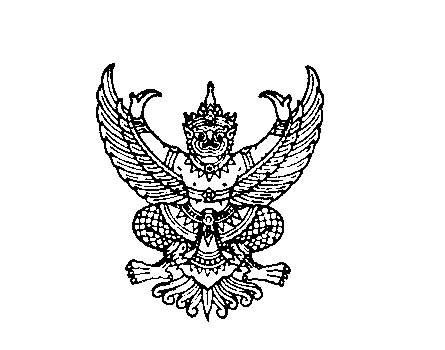 ถึง  สำนักงานส่งเสริมการปกครองท้องถิ่นจังหวัด ทุกจังหวัด    	ตามหนังสือกรมส่งเสริมการปกครองท้องถิ่น ด่วนที่สุด ที่ มท 0810.8/ว 893 ลงวันที่ 30 เมษายน 2564 ขอให้จังหวัดดำเนินการแจ้งเทศบาลตำบลและองค์การบริหารส่วนตำบลส่งคืนงบประมาณรายการที่หมดความจำเป็น เนื่องจากใช้งบประมาณขององค์กรปกครองส่วนท้องถิ่นหรือหน่วยงานอื่นดำเนินการแล้ว หรือไม่สามารถใช้จ่ายงบประมาณได้ไม่ว่าด้วยเหตุใด รวมทั้งงบประมาณรายการเงินเหลือจ่ายจากการลงนามก่อหนี้ผูกพันในสัญญาแล้วทุกรายการ โดยให้จังหวัดรายงานข้อมูลพร้อมยืนยันการส่งคืนงบประมาณตามแบบรายงานที่กำหนดส่งให้กรมส่งเสริมการปกครองท้องถิ่น ภายในวันพุธที่ 30 มิถุนายน 2564 ความละเอียดแจ้งแล้ว นั้น	กรมส่งเสริมการปกครองท้องถิ่นขอเรียนว่า ขณะนี้ได้ล่วงเลยกำหนดระยะเวลาข้างต้น
และใกล้สิ้นปีงบประมาณ พ.ศ. 2564 แล้ว จึงขอให้สำนักงานส่งเสริมการปกครองท้องถิ่นจังหวัดเร่งรัดองค์กรปกครองส่วนท้องถิ่นให้ส่งคืนงบประมาณสำหรับรายการที่หมดความจำเป็นหรือไม่สามารถดำเนินการใช้จ่ายได้ไม่ว่าด้วยเหตุใด รวมทั้งงบประมาณรายการเงินเหลือจ่ายจากการลงนามก่อหนี้ผูกพันในสัญญาแล้วทุกรายการ โดยรายงานผ่านผู้ว่าราชการจังหวัด ส่งให้กรมส่งเสริมการปกครองท้องถิ่นในรูปแบบเอกสารและไฟล์ (Excel) ทางไปรษณีย์อิเล็กทรอนิกส์ subsidy.dla@gmail.com ภายในวันจันทร์ที่ 9 สิงหาคม 2564 ทั้งนี้ สามารถ
ดาวน์โหลดแบบรายงานได้ที่ QR Code แนบท้ายหนังสือนี้กรมส่งเสริมการปกครองท้องถิ่น
            สิงหาคม 2564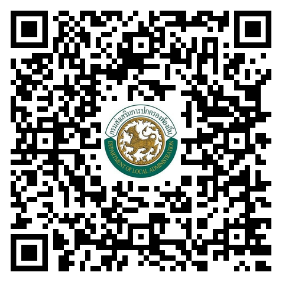   https://bit.ly/3e6rJwtกองพัฒนาและส่งเสริมการบริหารงานท้องถิ่น
กลุ่มงานส่งเสริมการกระจายอำนาจและการจัดทำงบประมาณเงินอุดหนุน
โทร. 0-2241-9000 ต่อ 2332  โทรสาร ๐-๒241-6956